VRкинотеатр 2 этажныйОбщее описаниеVR кинотеатр в форме параллелепипеда. Конструкция выполнена из чистового металлического каркаса, и прозрачных стен. Наружный декор из баннера, натянутого на металлический каркас. Внутренние стены выполнены из не просветной черной ткани. Как внутренние, так и наружные стены могут быть с зазорами, для естественной вентиляции. Стенки технического помещения выполнены из жестких материалов. Внутри располагается 14 залов для просмотра VR фильмов +1 техническое помещение.  Вся конструкция должна быть чистовой, технические элементы (каркас, крепления) могут быть элементами декора или просто не скрытыми если будут выполнены под чистовую. Конструкции устанавливаются внутри торговых центров. Первый тираж 5 шт.; Готовность тиража 10 сентября 2018 года. Монтажи.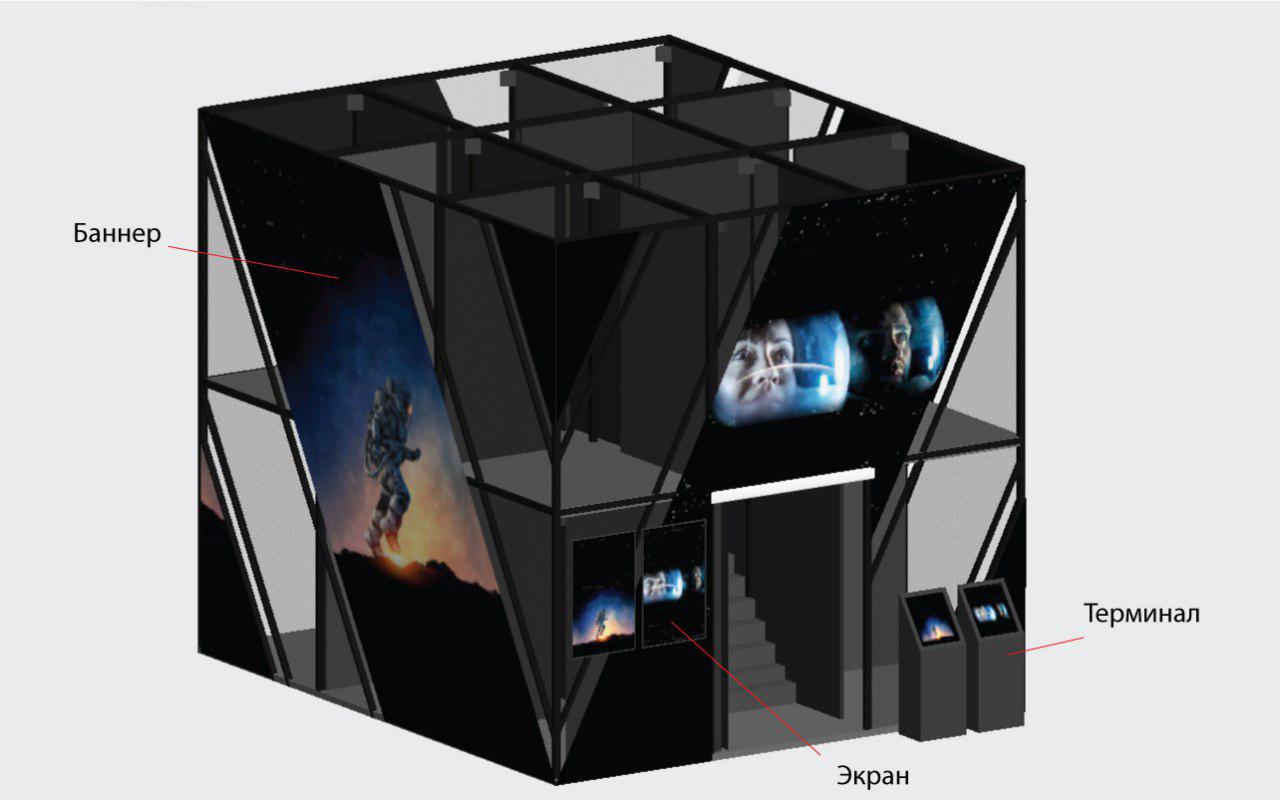 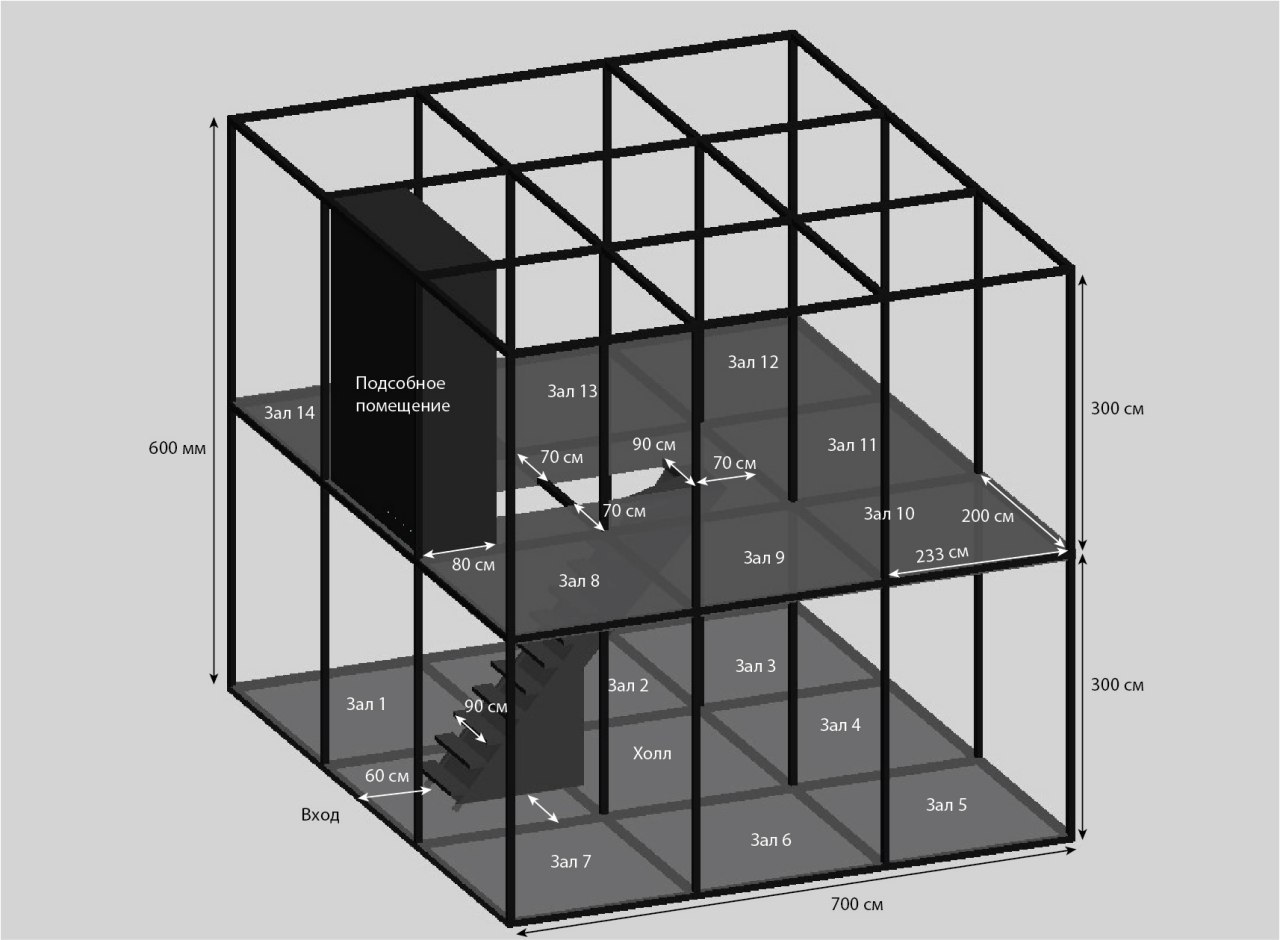 Конструктив VRкинотеатраГабариты максимальные 6 х 7 х H 6 м.   (количество залов 14 шт.+ техническое помещение)Минимальная ширина прохода, через который будут заноситься все элементы в ТЦ составляет 2х2 м. Зал размер 2 х 2.33 х H 3 м.  Половое покрытие первого этажа ковролин/линолеум черный матовыйПоловое покрытие второго этажа второго ковролин/линолеум черный матовыйВход в VRкинотеатр ширина минимум 2 м. Рольставня скрытая.Вход в каждый зал из общего коридора. Залы не должны быть проходными.Вход в зал ширина минимум 0.6 м.; без двери.Коридор открытый ширина минимум 0.7 м. (подразумевается коридор с высотой стенок не более 1 метра)  Коридор закрытый 0.9 м. (высота стенок выше 1 м.)Лестничный марш ширина минимум 0,8 м.Потолок второго этажа – пропускная способность жидкостей 70% (баннерная сетка) Металлическое ограждена по контуру второго этажа – разбираемся, требуется ли по безопасности.Техническое помещение Расположение – 2 этаж.Размер ≈ 2 Х 1 м.; Внутри размещается: серверный шкаф с оборудованием размер ≈0,8х0,8 м.; Личные вещи персонала; Огнетушители. (все оборудование предоставляется компанией Капибара)Принудительная вентиляцияСтенки с шумоподавлениемВход с жесткой дверьюВозможность соединить между собой несколько кубических конструкций (картинка 2)Возможность соединить между собой 2 зала.Конструкция должна собираться и разбираться до 5 раз, без доработок и реставраций конструкцииКонструкция должна транспортироваться в специальных коробах.Все элементы конструкции должны быть пронумерованы и отображены на схеме сборки.Дизайн, интерьер, экстерьерЦвет конструкции и всех сопутствующих креплений черный матовыйПол первого и второго этажа черный матовый Потолок первого этажа черная тканьЦвет Ткани для внутренних перегородок черная матовая. Между перегородок может быть зазор до 10 см. для естественной вентиляции.Наружные стенки прозрачные – оргстекло (дешевые аналоги. Между стеклами могут быть зазоры до 10-15 см. для естественной вентиляции помещения, при этом человек попасть внутрь может только через центральны вход.Наружный брендинг баннер на чистовом металл каркасеЗона ожидания вокруг VRкинотеатра - в проработке, что это должно быть.Гардероб на первом этаже, например, под лестницей ЗалТумба закрытая в каждом зале для личных вещей размер 0.5х0,4х1 м. внутри одна полка.Технические требованияБезопасностьСистема оповещения о задымлении или возникновении пожараСобственная система пожаротушения – обсуждениеКоммутацияЗаведения электропитания и интернета через потолок 2 этажа сразу в техническое помещение.В каждый зал устанавливаются 3 розетки, общая потребляемая мощность 100 Вт.В техническом помещение 3 розетки на 220 В, каждая по 5 кВт 16 А. В каждый зал прокладывается по 3 HDMI кабеля из технического помещения ( вся коммутация и прокладка кабеля с компании Капибара) Кабель каналы – во все залы и внутри каждого зала, к экранам на внешней стенке конструкции. Все кабель каналы идут из технического помещения и прокладываются по потолку.В каждом зале установлен коммутационный короб размер ≈ 0,2 х 0,2 х 0,1 м.Крепления на силовых столбах для размещения сенсоров.Металлический профиль под потолком для крепления коммутации VR оборудования.Вентиляция Залы 1 этаж – принудительная вентиляция в случае глухих наружных стенокТех. Помещение, принудительная вентиляция.ОсвещениеПервый этаж – диодное освещение внутри каждого зала и коридоре.Второй этаж – диодное освещение внутри каждого зала и коридоре.Лестница- диодное освещениеТех. Помещение – диодное освещение.Щиток для заведения питания на 25 кВт. Устанавливается на первом этаже под лестницей.Крепление\полка под вертикальное хранение контролеров VR, на 30 мест. К каждому контролеру выводится питание. Размещается на входе, на первой правой или левой стенке.Конструкция и наполнение VRкинотеатра должны соответствовать нормам безопасности и стандартам РФ.К конструкции должна прилагаться техническая документация с инженерными чертежами, расчетами, сертификатами о используемых материалах.К конструкции должна прилагаться инструкция по сборке с указанием номеров всех элементов.Наличие знака пожарной эвакуацииЗнаки запрета на входеТираж, производство, монтаж, срокиПроизводство Тестовая конструкция –производим 1 тестовую конструкцию, делаем пред сбор на производстве. На ней отлавливаем все нюансы. Далее запускается тираж.ТиражПервый тираж 5 шт. к 10 сентября 2018 года. Второй тираж – определится, спустя 2-3 недели после запуска проекта. От 1 до 8 шт. Срок производства до 3 недель.Монтаж Монтаж одной конструкции – каркас, внешние стены, внешний декор, все силовые элементы, лестница, заведение коммуникаций – 1 ночь 00:00-09:00. День на монтаж внутренних элементов VRкинотеатра без возможности заноса оборудования в ТЦ.График монтажаМСК Белая Дача –ночь с 19 на 20.09МСК Теплый Стан- ночь с  22 на 23.09.МСК Химки - ночь с  24 на 25.09.СПБ Дыбенко – с 27 на 28.09.СПБ Парнас - с 28-29.09.Текущие вопросыПланировка – вместить 14 залов и тех. Помещение в существующие габариты.Выравнивание пола первого этажа.Установка системы пожаротушения (пока под вопросом) Монтаж за 1 ночь. Требования МЕГИ Электрооборудование должно быть согласовано с ТЦЗапрещено использование соединенных между собой удлинителей Дежурный светВсе окна и стеклянные панели, окружающие детские игровые площадки, в том числе Помещения для игр, должны быть выполнены из безопасного (ламинированного, закаленного) стекла. ОборудованиеСенсор внутри зала: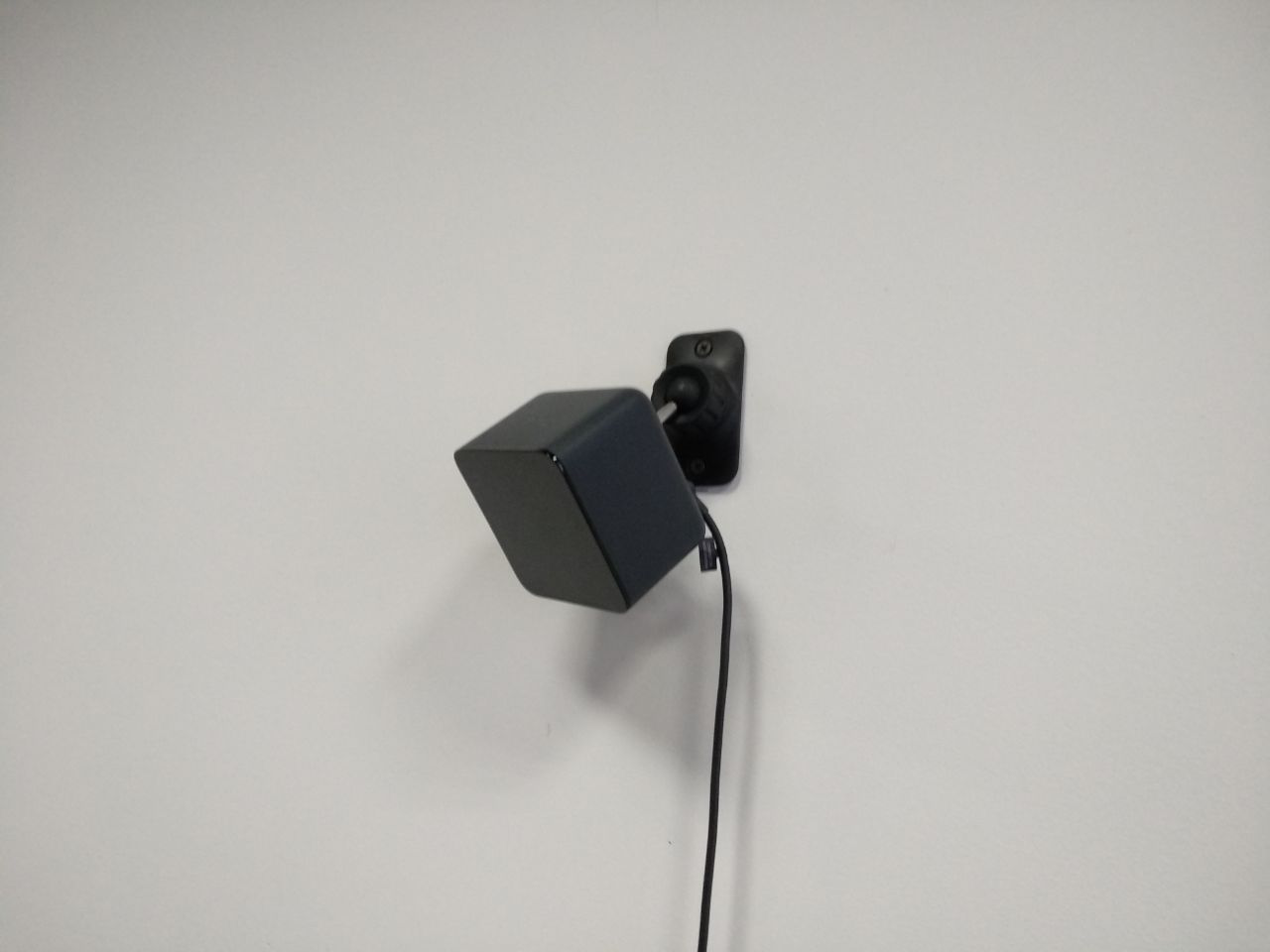 Шлем VR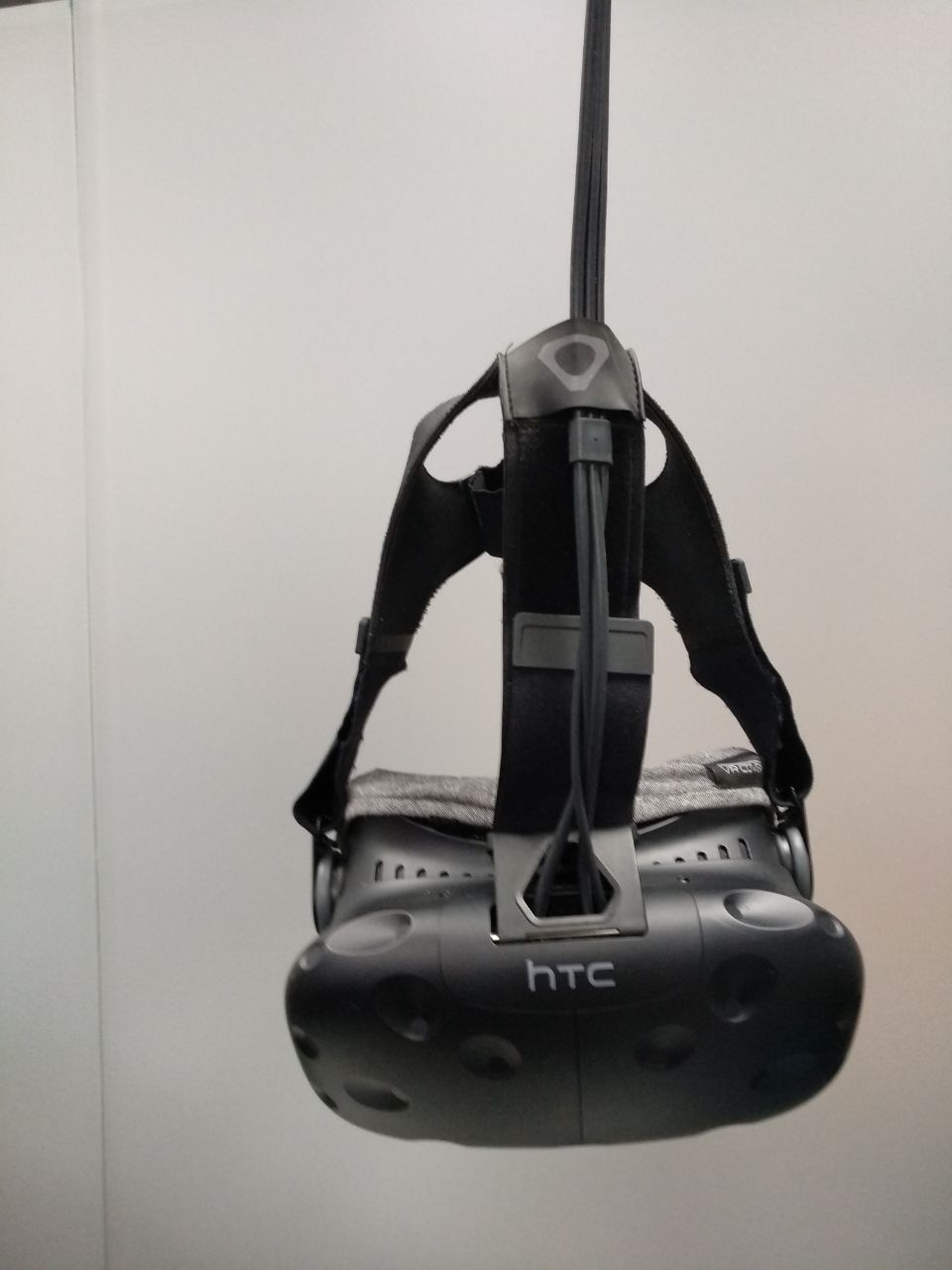 Контролеры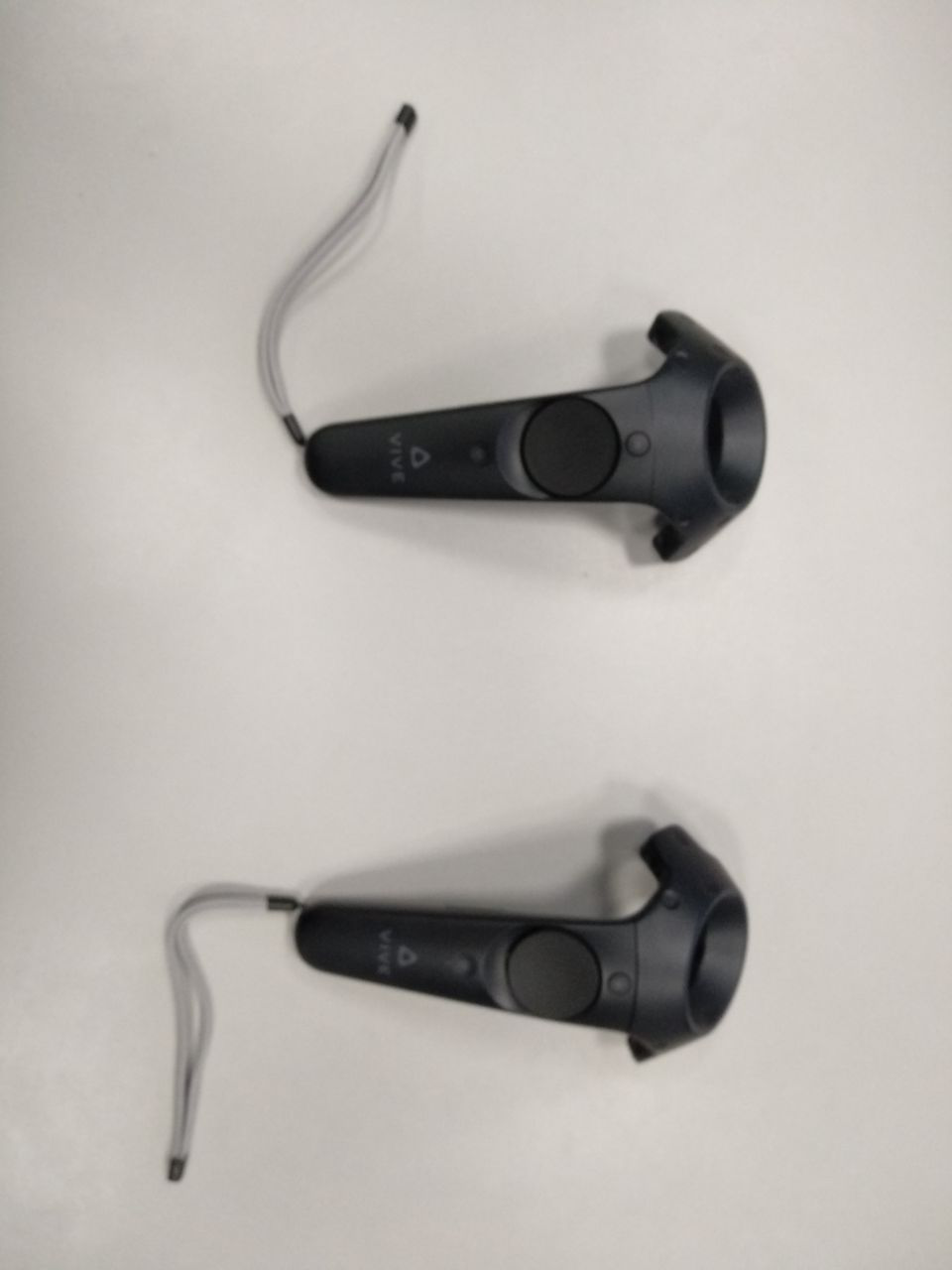 Зал вид внутри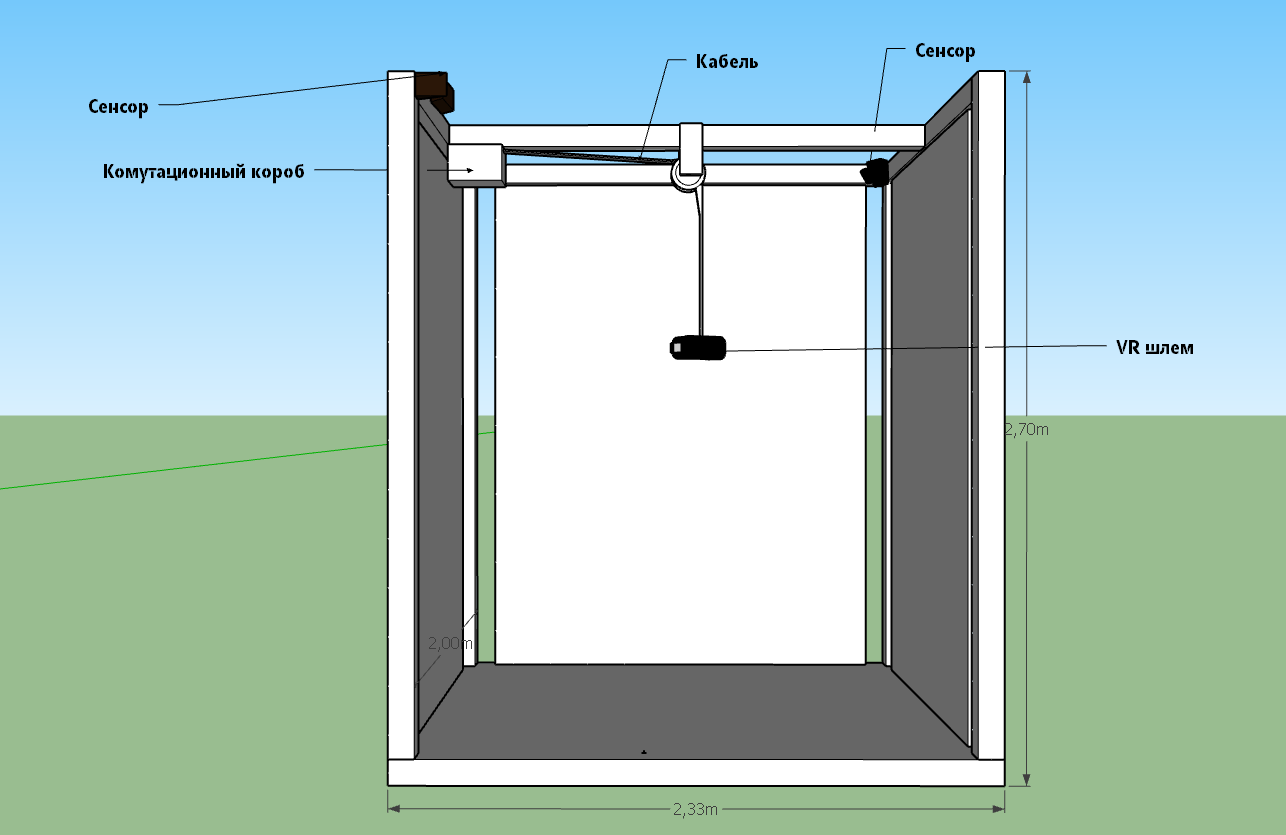 